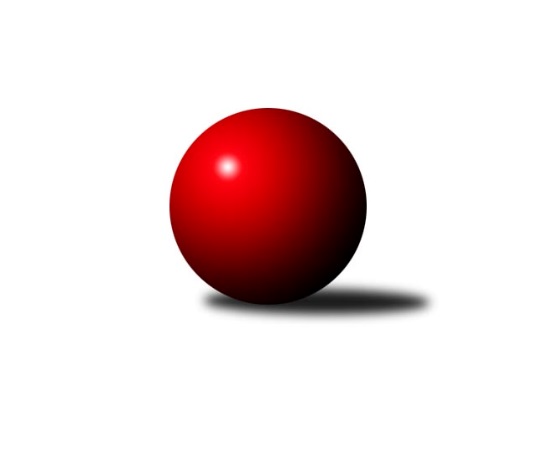 Č.19Ročník 2022/2023	6.6.2024 Severomoravská divize 2022/2023Statistika 19. kolaTabulka družstev:		družstvo	záp	výh	rem	proh	skore	sety	průměr	body	plné	dorážka	chyby	1.	TJ Spartak Bílovec ˝A˝	19	16	0	3	104.0 : 48.0 	(135.5 : 92.5)	2660	32	1819	841	32.3	2.	SKK Jeseník ˝A˝	18	13	0	5	91.0 : 53.0 	(125.5 : 90.5)	2630	26	1794	837	30.4	3.	TJ Sokol Sedlnice	18	11	1	6	82.0 : 62.0 	(109.0 : 107.0)	2556	23	1756	800	35.8	4.	TJ Sokol Bohumín ˝B˝	19	11	1	7	81.5 : 70.5 	(119.0 : 109.0)	2606	23	1794	812	39.5	5.	TJ Tatran Litovel A	19	10	1	8	89.0 : 63.0 	(128.0 : 100.0)	2614	21	1802	812	38.1	6.	TJ Horní Benešov ˝B˝	19	9	2	8	77.5 : 74.5 	(111.5 : 116.5)	2574	20	1774	800	40.3	7.	TJ Michalkovice A	19	9	1	9	77.0 : 75.0 	(119.5 : 108.5)	2589	19	1783	806	38.9	8.	TJ Odry ˝B˝	19	9	0	10	74.5 : 77.5 	(112.5 : 115.5)	2564	18	1775	789	35.7	9.	Sokol Přemyslovice ˝B˝	19	8	2	9	70.5 : 81.5 	(113.5 : 114.5)	2572	18	1788	784	42.8	10.	TJ VOKD Poruba ˝A˝	19	6	1	12	63.5 : 88.5 	(105.0 : 123.0)	2574	13	1778	796	44.7	11.	KK Jiskra Rýmařov ˝B˝	19	6	1	12	60.5 : 91.5 	(97.5 : 130.5)	2519	13	1754	765	43.5	12.	TJ Horní Benešov ˝D˝	19	0	0	19	33.0 : 119.0 	(79.5 : 148.5)	2480	0	1746	734	55.7Tabulka doma:		družstvo	záp	výh	rem	proh	skore	sety	průměr	body	maximum	minimum	1.	SKK Jeseník ˝A˝	9	8	0	1	56.0 : 16.0 	(72.5 : 35.5)	2718	16	2792	2632	2.	TJ Spartak Bílovec ˝A˝	9	8	0	1	52.0 : 20.0 	(69.0 : 39.0)	2646	16	2749	2499	3.	TJ Sokol Bohumín ˝B˝	9	7	0	2	48.5 : 23.5 	(65.0 : 43.0)	2565	14	2634	2515	4.	TJ Odry ˝B˝	10	7	0	3	49.0 : 31.0 	(68.0 : 52.0)	2783	14	2869	2702	5.	TJ Sokol Sedlnice	10	7	0	3	47.0 : 33.0 	(66.5 : 53.5)	2541	14	2614	2469	6.	TJ Michalkovice A	9	6	1	2	46.0 : 26.0 	(65.5 : 42.5)	2482	13	2558	2414	7.	TJ Horní Benešov ˝B˝	9	6	0	3	42.0 : 30.0 	(59.0 : 49.0)	2696	12	2745	2617	8.	TJ Tatran Litovel A	10	5	1	4	49.0 : 31.0 	(69.5 : 50.5)	2670	11	2751	2597	9.	Sokol Přemyslovice ˝B˝	10	5	1	4	38.0 : 42.0 	(66.5 : 53.5)	2504	11	2568	2414	10.	TJ VOKD Poruba ˝A˝	9	3	1	5	32.5 : 39.5 	(54.5 : 53.5)	2483	7	2604	2418	11.	KK Jiskra Rýmařov ˝B˝	9	3	1	5	32.5 : 39.5 	(54.0 : 54.0)	2693	7	2732	2640	12.	TJ Horní Benešov ˝D˝	10	0	0	10	17.0 : 63.0 	(44.0 : 76.0)	2567	0	2653	2470Tabulka venku:		družstvo	záp	výh	rem	proh	skore	sety	průměr	body	maximum	minimum	1.	TJ Spartak Bílovec ˝A˝	10	8	0	2	52.0 : 28.0 	(66.5 : 53.5)	2661	16	2770	2563	2.	TJ Tatran Litovel A	9	5	0	4	40.0 : 32.0 	(58.5 : 49.5)	2607	10	2768	2453	3.	SKK Jeseník ˝A˝	9	5	0	4	35.0 : 37.0 	(53.0 : 55.0)	2619	10	2785	2481	4.	TJ Sokol Sedlnice	8	4	1	3	35.0 : 29.0 	(42.5 : 53.5)	2558	9	2703	2422	5.	TJ Sokol Bohumín ˝B˝	10	4	1	5	33.0 : 47.0 	(54.0 : 66.0)	2611	9	2789	2396	6.	TJ Horní Benešov ˝B˝	10	3	2	5	35.5 : 44.5 	(52.5 : 67.5)	2572	8	2758	2451	7.	Sokol Přemyslovice ˝B˝	9	3	1	5	32.5 : 39.5 	(47.0 : 61.0)	2581	7	2720	2410	8.	TJ Michalkovice A	10	3	0	7	31.0 : 49.0 	(54.0 : 66.0)	2601	6	2783	2443	9.	TJ VOKD Poruba ˝A˝	10	3	0	7	31.0 : 49.0 	(50.5 : 69.5)	2583	6	2861	2406	10.	KK Jiskra Rýmařov ˝B˝	10	3	0	7	28.0 : 52.0 	(43.5 : 76.5)	2500	6	2712	2303	11.	TJ Odry ˝B˝	9	2	0	7	25.5 : 46.5 	(44.5 : 63.5)	2539	4	2693	2391	12.	TJ Horní Benešov ˝D˝	9	0	0	9	16.0 : 56.0 	(35.5 : 72.5)	2483	0	2624	2387Tabulka podzimní části:		družstvo	záp	výh	rem	proh	skore	sety	průměr	body	doma	venku	1.	TJ Spartak Bílovec ˝A˝	11	10	0	1	62.0 : 26.0 	(78.0 : 54.0)	2668	20 	5 	0 	0 	5 	0 	1	2.	TJ Sokol Sedlnice	11	8	0	3	56.0 : 32.0 	(67.5 : 64.5)	2551	16 	4 	0 	1 	4 	0 	2	3.	SKK Jeseník ˝A˝	11	8	0	3	54.0 : 34.0 	(69.0 : 63.0)	2641	16 	5 	0 	0 	3 	0 	3	4.	TJ Odry ˝B˝	11	7	0	4	47.0 : 41.0 	(73.0 : 59.0)	2593	14 	5 	0 	1 	2 	0 	3	5.	TJ Sokol Bohumín ˝B˝	11	6	1	4	45.5 : 42.5 	(67.5 : 64.5)	2578	13 	5 	0 	1 	1 	1 	3	6.	TJ Michalkovice A	11	6	0	5	50.0 : 38.0 	(78.0 : 54.0)	2620	12 	4 	0 	1 	2 	0 	4	7.	TJ Tatran Litovel A	11	5	0	6	48.0 : 40.0 	(76.0 : 56.0)	2631	10 	3 	0 	3 	2 	0 	3	8.	TJ Horní Benešov ˝B˝	11	4	1	6	40.5 : 47.5 	(62.0 : 70.0)	2559	9 	3 	0 	3 	1 	1 	3	9.	KK Jiskra Rýmařov ˝B˝	11	4	1	6	39.0 : 49.0 	(57.0 : 75.0)	2547	9 	2 	1 	3 	2 	0 	3	10.	TJ VOKD Poruba ˝A˝	11	3	1	7	37.0 : 51.0 	(62.0 : 70.0)	2507	7 	2 	1 	3 	1 	0 	4	11.	Sokol Přemyslovice ˝B˝	11	2	2	7	33.0 : 55.0 	(59.0 : 73.0)	2587	6 	2 	1 	2 	0 	1 	5	12.	TJ Horní Benešov ˝D˝	11	0	0	11	16.0 : 72.0 	(43.0 : 89.0)	2470	0 	0 	0 	5 	0 	0 	6Tabulka jarní části:		družstvo	záp	výh	rem	proh	skore	sety	průměr	body	doma	venku	1.	TJ Spartak Bílovec ˝A˝	8	6	0	2	42.0 : 22.0 	(57.5 : 38.5)	2651	12 	3 	0 	1 	3 	0 	1 	2.	Sokol Přemyslovice ˝B˝	8	6	0	2	37.5 : 26.5 	(54.5 : 41.5)	2561	12 	3 	0 	2 	3 	0 	0 	3.	TJ Tatran Litovel A	8	5	1	2	41.0 : 23.0 	(52.0 : 44.0)	2626	11 	2 	1 	1 	3 	0 	1 	4.	TJ Horní Benešov ˝B˝	8	5	1	2	37.0 : 27.0 	(49.5 : 46.5)	2609	11 	3 	0 	0 	2 	1 	2 	5.	SKK Jeseník ˝A˝	7	5	0	2	37.0 : 19.0 	(56.5 : 27.5)	2648	10 	3 	0 	1 	2 	0 	1 	6.	TJ Sokol Bohumín ˝B˝	8	5	0	3	36.0 : 28.0 	(51.5 : 44.5)	2628	10 	2 	0 	1 	3 	0 	2 	7.	TJ Sokol Sedlnice	7	3	1	3	26.0 : 30.0 	(41.5 : 42.5)	2561	7 	3 	0 	2 	0 	1 	1 	8.	TJ Michalkovice A	8	3	1	4	27.0 : 37.0 	(41.5 : 54.5)	2529	7 	2 	1 	1 	1 	0 	3 	9.	TJ VOKD Poruba ˝A˝	8	3	0	5	26.5 : 37.5 	(43.0 : 53.0)	2628	6 	1 	0 	2 	2 	0 	3 	10.	TJ Odry ˝B˝	8	2	0	6	27.5 : 36.5 	(39.5 : 56.5)	2573	4 	2 	0 	2 	0 	0 	4 	11.	KK Jiskra Rýmařov ˝B˝	8	2	0	6	21.5 : 42.5 	(40.5 : 55.5)	2524	4 	1 	0 	2 	1 	0 	4 	12.	TJ Horní Benešov ˝D˝	8	0	0	8	17.0 : 47.0 	(36.5 : 59.5)	2533	0 	0 	0 	5 	0 	0 	3 Zisk bodů pro družstvo:		jméno hráče	družstvo	body	zápasy	v %	dílčí body	sety	v %	1.	Tomáš Binar 	TJ Spartak Bílovec ˝A˝ 	17	/	19	(89%)	26	/	38	(68%)	2.	Miroslav Talášek 	TJ Tatran Litovel A 	15	/	18	(83%)	27	/	36	(75%)	3.	Petr Číž 	TJ Spartak Bílovec ˝A˝ 	15	/	18	(83%)	26.5	/	36	(74%)	4.	Jiří Kratoš 	TJ VOKD Poruba ˝A˝ 	15	/	19	(79%)	28.5	/	38	(75%)	5.	Stanislava Ovšáková 	TJ Odry ˝B˝ 	14	/	17	(82%)	23	/	34	(68%)	6.	Jozef Kuzma 	TJ Sokol Bohumín ˝B˝ 	14	/	19	(74%)	27	/	38	(71%)	7.	Lada Péli 	TJ Sokol Bohumín ˝B˝ 	14	/	19	(74%)	26	/	38	(68%)	8.	Josef Matušek 	TJ Horní Benešov ˝B˝ 	13.5	/	19	(71%)	23	/	38	(61%)	9.	Stanislav Ovšák 	TJ Odry ˝B˝ 	13	/	18	(72%)	27.5	/	36	(76%)	10.	Martin Ščerba 	TJ Michalkovice A 	13	/	18	(72%)	24	/	36	(67%)	11.	Romana Valová 	KK Jiskra Rýmařov ˝B˝ 	13	/	18	(72%)	22	/	36	(61%)	12.	Karel Meissel 	Sokol Přemyslovice ˝B˝ 	12	/	17	(71%)	24	/	34	(71%)	13.	Michal Smejkal 	SKK Jeseník ˝A˝ 	12	/	17	(71%)	21	/	34	(62%)	14.	Kamil Axmann 	TJ Tatran Litovel A 	12	/	17	(71%)	20.5	/	34	(60%)	15.	Dalibor Hamrozy 	TJ Sokol Bohumín ˝B˝ 	11	/	13	(85%)	16.5	/	26	(63%)	16.	Pavel Hrabec 	TJ VOKD Poruba ˝A˝ 	11	/	17	(65%)	21	/	34	(62%)	17.	Rostislav Kletenský 	TJ Sokol Sedlnice  	11	/	17	(65%)	20	/	34	(59%)	18.	Filip Sýkora 	TJ Spartak Bílovec ˝A˝ 	11	/	18	(61%)	25	/	36	(69%)	19.	Jiří Řepecký 	TJ Michalkovice A 	11	/	19	(58%)	21.5	/	38	(57%)	20.	Jan Stuchlík 	TJ Sokol Sedlnice  	10	/	15	(67%)	17	/	30	(57%)	21.	Miroslav Vala 	SKK Jeseník ˝A˝ 	10	/	16	(63%)	19	/	32	(59%)	22.	Václav Smejkal 	SKK Jeseník ˝A˝ 	10	/	17	(59%)	23	/	34	(68%)	23.	Jiří Fárek 	SKK Jeseník ˝A˝ 	10	/	17	(59%)	19	/	34	(56%)	24.	Michal Zych 	TJ Michalkovice A 	9	/	12	(75%)	14.5	/	24	(60%)	25.	Michal Kudela 	TJ Spartak Bílovec ˝A˝ 	9	/	13	(69%)	19	/	26	(73%)	26.	Miroslav Sigmund 	TJ Tatran Litovel A 	9	/	16	(56%)	18	/	32	(56%)	27.	Petr Rak 	TJ Horní Benešov ˝B˝ 	9	/	18	(50%)	15.5	/	36	(43%)	28.	Lukáš Vybíral 	Sokol Přemyslovice ˝B˝ 	8.5	/	16	(53%)	18	/	32	(56%)	29.	Michal Klich 	TJ Horní Benešov ˝B˝ 	8	/	12	(67%)	14.5	/	24	(60%)	30.	Pavel Konštacký 	KK Jiskra Rýmařov ˝B˝ 	8	/	13	(62%)	13	/	26	(50%)	31.	Milan Janyška 	TJ Sokol Sedlnice  	8	/	14	(57%)	16.5	/	28	(59%)	32.	Ladislav Petr 	TJ Sokol Sedlnice  	8	/	14	(57%)	15.5	/	28	(55%)	33.	Miroslav Ondrouch 	Sokol Přemyslovice ˝B˝ 	8	/	14	(57%)	15	/	28	(54%)	34.	Michaela Tobolová 	TJ Sokol Sedlnice  	8	/	14	(57%)	15	/	28	(54%)	35.	Marek Kankovský 	Sokol Přemyslovice ˝B˝ 	8	/	15	(53%)	18.5	/	30	(62%)	36.	David Binar 	TJ Spartak Bílovec ˝A˝ 	8	/	15	(53%)	15	/	30	(50%)	37.	David Láčík 	TJ Horní Benešov ˝D˝ 	8	/	16	(50%)	12	/	32	(38%)	38.	Jaromíra Smejkalová 	SKK Jeseník ˝A˝ 	8	/	17	(47%)	15.5	/	34	(46%)	39.	Josef Linhart 	TJ Michalkovice A 	8	/	18	(44%)	17.5	/	36	(49%)	40.	Petr Axmann 	TJ Tatran Litovel A 	7	/	8	(88%)	13	/	16	(81%)	41.	Pavel Hannig 	SKK Jeseník ˝A˝ 	7	/	9	(78%)	12	/	18	(67%)	42.	Štefan Dendis 	TJ Sokol Bohumín ˝B˝ 	7	/	14	(50%)	15	/	28	(54%)	43.	Peter Dankovič 	TJ Horní Benešov ˝B˝ 	7	/	14	(50%)	14	/	28	(50%)	44.	Jiří Čamek 	TJ Tatran Litovel A 	7	/	15	(47%)	14	/	30	(47%)	45.	Jana Frydrychová 	TJ Odry ˝B˝ 	7	/	17	(41%)	16.5	/	34	(49%)	46.	Jáchym Kratoš 	TJ VOKD Poruba ˝A˝ 	6.5	/	17	(38%)	15	/	34	(44%)	47.	Josef Pilatík 	KK Jiskra Rýmařov ˝B˝ 	6	/	11	(55%)	11	/	22	(50%)	48.	David Čulík 	TJ Tatran Litovel A 	6	/	12	(50%)	9	/	24	(38%)	49.	František Baleka 	TJ Tatran Litovel A 	6	/	13	(46%)	15	/	26	(58%)	50.	Petr Řepecký 	TJ Michalkovice A 	6	/	13	(46%)	14	/	26	(54%)	51.	David Stareček 	TJ VOKD Poruba ˝A˝ 	6	/	13	(46%)	11	/	26	(42%)	52.	Jiří Madecký 	TJ Odry ˝B˝ 	6	/	13	(46%)	9.5	/	26	(37%)	53.	Daniel Malina 	TJ Odry ˝B˝ 	6	/	15	(40%)	12.5	/	30	(42%)	54.	Miroslav Mikulský 	TJ Sokol Sedlnice  	6	/	16	(38%)	9	/	32	(28%)	55.	Libor Krajčí 	TJ Sokol Bohumín ˝B˝ 	6	/	19	(32%)	15.5	/	38	(41%)	56.	Petr Řepecký 	TJ Michalkovice A 	6	/	19	(32%)	14.5	/	38	(38%)	57.	Antonín Fabík 	TJ Spartak Bílovec ˝A˝ 	6	/	19	(32%)	11	/	38	(29%)	58.	Karel Šnajdárek 	TJ Odry ˝B˝ 	5.5	/	12	(46%)	11	/	24	(46%)	59.	Petra Kysilková 	KK Jiskra Rýmařov ˝B˝ 	5.5	/	15	(37%)	12.5	/	30	(42%)	60.	Rostislav Cundrla 	SKK Jeseník ˝A˝ 	5	/	8	(63%)	9	/	16	(56%)	61.	Adam Chvostek 	TJ Sokol Sedlnice  	5	/	9	(56%)	11	/	18	(61%)	62.	Zdeněk Žanda 	TJ Horní Benešov ˝D˝ 	5	/	11	(45%)	8	/	22	(36%)	63.	Jiří Polášek 	KK Jiskra Rýmařov ˝B˝ 	5	/	12	(42%)	10.5	/	24	(44%)	64.	Martin Kovář 	KK Jiskra Rýmařov ˝B˝ 	5	/	12	(42%)	8	/	24	(33%)	65.	Richard Šimek 	TJ VOKD Poruba ˝A˝ 	5	/	14	(36%)	11	/	28	(39%)	66.	Michal Blažek 	TJ Horní Benešov ˝D˝ 	5	/	14	(36%)	10	/	28	(36%)	67.	Jan Janák 	TJ Horní Benešov ˝B˝ 	5	/	15	(33%)	14	/	30	(47%)	68.	Lukáš Dadák 	TJ Odry ˝B˝ 	5	/	15	(33%)	10.5	/	30	(35%)	69.	Luděk Zeman 	TJ Horní Benešov ˝B˝ 	5	/	15	(33%)	10	/	30	(33%)	70.	Martin Švrčina 	TJ Horní Benešov ˝D˝ 	5	/	16	(31%)	13	/	32	(41%)	71.	Lukáš Trojek 	TJ VOKD Poruba ˝A˝ 	5	/	18	(28%)	14	/	36	(39%)	72.	Stanislav Brosinger 	TJ Tatran Litovel A 	4	/	7	(57%)	6	/	14	(43%)	73.	Milan Zezulka 	TJ Spartak Bílovec ˝A˝ 	4	/	8	(50%)	9	/	16	(56%)	74.	Petr Dankovič 	TJ Horní Benešov ˝B˝ 	4	/	8	(50%)	6.5	/	16	(41%)	75.	Tomáš Chárník 	KK Jiskra Rýmařov ˝B˝ 	4	/	9	(44%)	8.5	/	18	(47%)	76.	Jaromír Hendrych 	TJ Horní Benešov ˝D˝ 	4	/	13	(31%)	9	/	26	(35%)	77.	René Světlík 	TJ Sokol Bohumín ˝B˝ 	3.5	/	11	(32%)	9	/	22	(41%)	78.	Josef Jurášek 	TJ Michalkovice A 	3	/	6	(50%)	7	/	12	(58%)	79.	Michal Oščádal 	Sokol Přemyslovice ˝B˝ 	3	/	7	(43%)	7.5	/	14	(54%)	80.	Pavlína Krayzelová 	TJ Sokol Bohumín ˝B˝ 	3	/	8	(38%)	6	/	16	(38%)	81.	Milan Smékal 	Sokol Přemyslovice ˝B˝ 	3	/	11	(27%)	7	/	22	(32%)	82.	Jiří Kankovský 	Sokol Přemyslovice ˝B˝ 	3	/	16	(19%)	12	/	32	(38%)	83.	Zdeněk Smrža 	TJ Horní Benešov ˝D˝ 	3	/	16	(19%)	11.5	/	32	(36%)	84.	Jakub Hendrych 	TJ Horní Benešov ˝D˝ 	2	/	3	(67%)	3.5	/	6	(58%)	85.	Jana Fousková 	SKK Jeseník ˝A˝ 	2	/	4	(50%)	5	/	8	(63%)	86.	Vladimír Štacha 	TJ Spartak Bílovec ˝A˝ 	2	/	4	(50%)	4	/	8	(50%)	87.	Daniel Dudek 	TJ Michalkovice A 	2	/	4	(50%)	4	/	8	(50%)	88.	Daniel Duškevič 	TJ Horní Benešov ˝D˝ 	2	/	5	(40%)	5.5	/	10	(55%)	89.	Eva Zdražilová 	TJ Horní Benešov ˝B˝ 	2	/	5	(40%)	5	/	10	(50%)	90.	Jakub Dankovič 	TJ Horní Benešov ˝B˝ 	2	/	5	(40%)	4	/	10	(40%)	91.	Ondřej Smékal 	Sokol Přemyslovice ˝B˝ 	2	/	11	(18%)	8	/	22	(36%)	92.	Pavla Hendrychová 	TJ Horní Benešov ˝D˝ 	2	/	16	(13%)	9	/	32	(28%)	93.	Pavel Toman 	Sokol Přemyslovice ˝B˝ 	1	/	1	(100%)	1.5	/	2	(75%)	94.	Petra Rosypalová 	SKK Jeseník ˝A˝ 	1	/	1	(100%)	1	/	2	(50%)	95.	David Kaluža 	TJ Horní Benešov ˝B˝ 	1	/	2	(50%)	2	/	4	(50%)	96.	Jan Ščerba 	TJ Michalkovice A 	1	/	2	(50%)	2	/	4	(50%)	97.	Pavel Švan 	KK Jiskra Rýmařov ˝B˝ 	1	/	2	(50%)	2	/	4	(50%)	98.	Markéta Kohutková 	TJ Sokol Bohumín ˝B˝ 	1	/	2	(50%)	1	/	4	(25%)	99.	Jiří Fiala 	TJ Tatran Litovel A 	1	/	3	(33%)	3.5	/	6	(58%)	100.	Michal Dočkálek 	KK Jiskra Rýmařov ˝B˝ 	1	/	3	(33%)	3	/	6	(50%)	101.	Stanislav Brejcha 	TJ Sokol Sedlnice  	1	/	5	(20%)	3	/	10	(30%)	102.	Michal Ihnát 	KK Jiskra Rýmařov ˝B˝ 	1	/	6	(17%)	2	/	12	(17%)	103.	Martin Skopal 	TJ VOKD Poruba ˝A˝ 	1	/	9	(11%)	4.5	/	18	(25%)	104.	Jiří Zapletal 	Sokol Přemyslovice ˝B˝ 	0	/	1	(0%)	1	/	2	(50%)	105.	Lubomír Richter 	TJ Sokol Bohumín ˝B˝ 	0	/	1	(0%)	0.5	/	2	(25%)	106.	Zdeněk Mžik 	TJ VOKD Poruba ˝A˝ 	0	/	1	(0%)	0	/	2	(0%)	107.	Jiří Číž 	TJ VOKD Poruba ˝A˝ 	0	/	1	(0%)	0	/	2	(0%)	108.	Jaromír Nedavaška 	TJ VOKD Poruba ˝A˝ 	0	/	1	(0%)	0	/	2	(0%)	109.	Jiří Adamus 	TJ VOKD Poruba ˝A˝ 	0	/	1	(0%)	0	/	2	(0%)	110.	Václav Kladiva 	TJ Sokol Bohumín ˝B˝ 	0	/	1	(0%)	0	/	2	(0%)	111.	Miroslav Petřek st.	TJ Horní Benešov ˝D˝ 	0	/	1	(0%)	0	/	2	(0%)	112.	Pavel Močár ml.	Sokol Přemyslovice ˝B˝ 	0	/	1	(0%)	0	/	2	(0%)	113.	Jaroslav Hrabuška 	TJ VOKD Poruba ˝A˝ 	0	/	1	(0%)	0	/	2	(0%)	114.	Milan Dvorský 	Sokol Přemyslovice ˝B˝ 	0	/	1	(0%)	0	/	2	(0%)	115.	Veronika Ovšáková 	TJ Odry ˝B˝ 	0	/	1	(0%)	0	/	2	(0%)	116.	Vojtěch Rozkopal 	TJ Odry ˝B˝ 	0	/	2	(0%)	1	/	4	(25%)	117.	Jiří Vrba 	SKK Jeseník ˝A˝ 	0	/	2	(0%)	1	/	4	(25%)	118.	Jakub Mokoš 	TJ Tatran Litovel A 	0	/	2	(0%)	1	/	4	(25%)	119.	Libor Pšenica 	TJ Michalkovice A 	0	/	2	(0%)	0.5	/	4	(13%)	120.	Tigran Gevorgyan 	KK Jiskra Rýmařov ˝B˝ 	0	/	2	(0%)	0	/	4	(0%)	121.	Jiří Vrobel 	TJ Tatran Litovel A 	0	/	2	(0%)	0	/	4	(0%)	122.	Rudolf Chuděj 	TJ Odry ˝B˝ 	0	/	2	(0%)	0	/	4	(0%)	123.	Martina Honlová 	TJ Sokol Bohumín ˝B˝ 	0	/	7	(0%)	2.5	/	14	(18%)	124.	Petr Charník 	KK Jiskra Rýmařov ˝B˝ 	0	/	8	(0%)	3	/	16	(19%)Průměry na kuželnách:		kuželna	průměr	plné	dorážka	chyby	výkon na hráče	1.	TJ Odry, 1-4	2755	1869	886	31.1	(459.3)	2.	KK Jiskra Rýmařov, 1-4	2701	1857	844	37.7	(450.3)	3.	SKK Jeseník, 1-4	2673	1812	860	31.5	(445.5)	4.	 Horní Benešov, 1-4	2654	1830	823	44.7	(442.4)	5.	TJ  Prostějov, 1-4	2639	1822	817	39.7	(440.0)	6.	TJ Spartak Bílovec, 1-2	2587	1770	816	38.8	(431.2)	7.	TJ Sokol Bohumín, 1-4	2535	1753	781	42.6	(422.5)	8.	TJ Sokol Sedlnice, 1-2	2512	1742	769	35.9	(418.8)	9.	Sokol Přemyslovice, 1-4	2503	1739	763	41.5	(417.2)	10.	TJ VOKD Poruba, 1-4	2486	1736	749	49.0	(414.4)	11.	TJ Michalkovice, 1-2	2458	1715	742	41.4	(409.8)Nejlepší výkony na kuželnách:TJ Odry, 1-4TJ Odry ˝B˝	2869	9. kolo	Stanislav Ovšák 	TJ Odry ˝B˝	523	9. koloTJ VOKD Poruba ˝A˝	2861	17. kolo	Stanislav Ovšák 	TJ Odry ˝B˝	518	13. koloTJ Odry ˝B˝	2830	13. kolo	Milan Smékal 	Sokol Přemyslovice ˝B˝	513	9. koloTJ Odry ˝B˝	2801	8. kolo	Lukáš Trojek 	TJ VOKD Poruba ˝A˝	511	17. koloTJ Odry ˝B˝	2792	2. kolo	Stanislava Ovšáková 	TJ Odry ˝B˝	511	2. koloTJ Odry ˝B˝	2791	6. kolo	Tomáš Binar 	TJ Spartak Bílovec ˝A˝	510	11. koloTJ Sokol Bohumín ˝B˝	2789	19. kolo	Daniel Malina 	TJ Odry ˝B˝	509	4. koloTJ Odry ˝B˝	2785	19. kolo	Jiří Kratoš 	TJ VOKD Poruba ˝A˝	508	17. koloTJ Odry ˝B˝	2781	4. kolo	Stanislav Ovšák 	TJ Odry ˝B˝	507	2. koloTJ Odry ˝B˝	2775	17. kolo	Stanislava Ovšáková 	TJ Odry ˝B˝	501	19. koloKK Jiskra Rýmařov, 1-4SKK Jeseník ˝A˝	2779	10. kolo	Jiří Kratoš 	TJ VOKD Poruba ˝A˝	500	13. koloTJ VOKD Poruba ˝A˝	2757	13. kolo	Pavel Hrabec 	TJ VOKD Poruba ˝A˝	496	13. koloTJ Michalkovice A	2746	9. kolo	Romana Valová 	KK Jiskra Rýmařov ˝B˝	493	10. koloKK Jiskra Rýmařov ˝B˝	2732	3. kolo	Michal Smejkal 	SKK Jeseník ˝A˝	493	10. koloKK Jiskra Rýmařov ˝B˝	2725	9. kolo	Josef Pilatík 	KK Jiskra Rýmařov ˝B˝	491	10. koloTJ Spartak Bílovec ˝A˝	2720	2. kolo	Josef Pilatík 	KK Jiskra Rýmařov ˝B˝	489	5. koloKK Jiskra Rýmařov ˝B˝	2719	18. kolo	Václav Smejkal 	SKK Jeseník ˝A˝	483	10. koloKK Jiskra Rýmařov ˝B˝	2718	10. kolo	Filip Sýkora 	TJ Spartak Bílovec ˝A˝	482	2. koloSokol Přemyslovice ˝B˝	2708	7. kolo	Lukáš Vybíral 	Sokol Přemyslovice ˝B˝	480	7. koloKK Jiskra Rýmařov ˝B˝	2695	7. kolo	Jiří Madecký 	TJ Odry ˝B˝	477	18. koloSKK Jeseník, 1-4SKK Jeseník ˝A˝	2792	14. kolo	Tomáš Binar 	TJ Spartak Bílovec ˝A˝	514	17. koloSKK Jeseník ˝A˝	2783	19. kolo	Jaromíra Smejkalová 	SKK Jeseník ˝A˝	511	19. koloSKK Jeseník ˝A˝	2777	11. kolo	Miroslav Vala 	SKK Jeseník ˝A˝	505	14. koloSKK Jeseník ˝A˝	2767	12. kolo	Jaromíra Smejkalová 	SKK Jeseník ˝A˝	488	1. koloTJ Spartak Bílovec ˝A˝	2723	17. kolo	Jan Stuchlík 	TJ Sokol Sedlnice 	486	16. koloSKK Jeseník ˝A˝	2696	3. kolo	Miroslav Vala 	SKK Jeseník ˝A˝	485	12. koloSKK Jeseník ˝A˝	2687	16. kolo	Václav Smejkal 	SKK Jeseník ˝A˝	484	12. koloSKK Jeseník ˝A˝	2680	1. kolo	Michal Smejkal 	SKK Jeseník ˝A˝	483	14. koloSKK Jeseník ˝A˝	2679	6. kolo	Václav Smejkal 	SKK Jeseník ˝A˝	482	11. koloTJ Tatran Litovel A	2663	1. kolo	Václav Smejkal 	SKK Jeseník ˝A˝	481	14. kolo Horní Benešov, 1-4SKK Jeseník ˝A˝	2785	9. kolo	Lada Péli 	TJ Sokol Bohumín ˝B˝	505	17. koloTJ Michalkovice A	2783	8. kolo	Martin Ščerba 	TJ Michalkovice A	501	8. koloTJ Tatran Litovel A	2768	7. kolo	Michal Smejkal 	SKK Jeseník ˝A˝	499	9. koloTJ Sokol Bohumín ˝B˝	2750	12. kolo	Petr Rak 	TJ Horní Benešov ˝B˝	498	15. koloTJ Horní Benešov ˝B˝	2745	15. kolo	Miroslav Talášek 	TJ Tatran Litovel A	497	7. koloTJ Horní Benešov ˝B˝	2741	13. kolo	Peter Dankovič 	TJ Horní Benešov ˝B˝	495	10. koloTJ Horní Benešov ˝B˝	2741	9. kolo	Richard Šimek 	TJ VOKD Poruba ˝A˝	495	15. koloSokol Přemyslovice ˝B˝	2712	10. kolo	Michal Zych 	TJ Michalkovice A	494	2. koloTJ Horní Benešov ˝B˝	2711	10. kolo	Tomáš Binar 	TJ Spartak Bílovec ˝A˝	493	6. koloTJ Spartak Bílovec ˝A˝	2706	19. kolo	Pavel Hannig 	SKK Jeseník ˝A˝	491	9. koloTJ  Prostějov, 1-4TJ Tatran Litovel A	2751	4. kolo	Stanislav Brosinger 	TJ Tatran Litovel A	504	4. koloTJ Sokol Bohumín ˝B˝	2720	6. kolo	Miroslav Sigmund 	TJ Tatran Litovel A	494	17. koloSKK Jeseník ˝A˝	2717	13. kolo	David Čulík 	TJ Tatran Litovel A	491	2. koloTJ Tatran Litovel A	2716	17. kolo	Kamil Axmann 	TJ Tatran Litovel A	488	10. koloTJ Tatran Litovel A	2712	10. kolo	Kamil Axmann 	TJ Tatran Litovel A	487	13. koloTJ Sokol Sedlnice 	2700	9. kolo	Petra Kysilková 	KK Jiskra Rýmařov ˝B˝	483	17. koloTJ Tatran Litovel A	2676	15. kolo	Milan Janyška 	TJ Sokol Sedlnice 	483	9. koloTJ Tatran Litovel A	2676	13. kolo	Kamil Axmann 	TJ Tatran Litovel A	480	15. koloTJ Tatran Litovel A	2671	2. kolo	Kamil Axmann 	TJ Tatran Litovel A	480	4. koloTJ Spartak Bílovec ˝A˝	2664	8. kolo	Tomáš Chárník 	KK Jiskra Rýmařov ˝B˝	477	17. koloTJ Spartak Bílovec, 1-2TJ Spartak Bílovec ˝A˝	2749	16. kolo	Michal Klich 	TJ Horní Benešov ˝B˝	508	18. koloTJ Spartak Bílovec ˝A˝	2688	1. kolo	Tomáš Binar 	TJ Spartak Bílovec ˝A˝	493	1. koloTJ Spartak Bílovec ˝A˝	2685	10. kolo	Václav Smejkal 	SKK Jeseník ˝A˝	484	5. koloTJ Spartak Bílovec ˝A˝	2681	3. kolo	Tomáš Binar 	TJ Spartak Bílovec ˝A˝	483	3. koloTJ Spartak Bílovec ˝A˝	2665	18. kolo	Filip Sýkora 	TJ Spartak Bílovec ˝A˝	482	7. koloTJ Spartak Bílovec ˝A˝	2665	5. kolo	Martin Švrčina 	TJ Horní Benešov ˝D˝	482	7. koloKK Jiskra Rýmařov ˝B˝	2644	14. kolo	Martin Ščerba 	TJ Michalkovice A	477	10. koloTJ Horní Benešov ˝B˝	2617	18. kolo	Petr Číž 	TJ Spartak Bílovec ˝A˝	474	3. koloTJ Spartak Bílovec ˝A˝	2593	7. kolo	Petr Číž 	TJ Spartak Bílovec ˝A˝	472	5. koloTJ Spartak Bílovec ˝A˝	2592	12. kolo	Michal Kudela 	TJ Spartak Bílovec ˝A˝	472	1. koloTJ Sokol Bohumín, 1-4TJ Tatran Litovel A	2647	18. kolo	Lada Péli 	TJ Sokol Bohumín ˝B˝	482	4. koloTJ Sokol Bohumín ˝B˝	2634	9. kolo	Lada Péli 	TJ Sokol Bohumín ˝B˝	467	13. koloTJ Sokol Bohumín ˝B˝	2620	10. kolo	Jozef Kuzma 	TJ Sokol Bohumín ˝B˝	464	9. koloTJ Sokol Bohumín ˝B˝	2583	5. kolo	Miroslav Talášek 	TJ Tatran Litovel A	460	18. koloTJ Spartak Bílovec ˝A˝	2566	4. kolo	Stanislav Brosinger 	TJ Tatran Litovel A	458	18. koloTJ Sokol Bohumín ˝B˝	2559	2. kolo	Lada Péli 	TJ Sokol Bohumín ˝B˝	458	2. koloTJ Sokol Bohumín ˝B˝	2556	4. kolo	René Světlík 	TJ Sokol Bohumín ˝B˝	457	9. koloTJ Sokol Bohumín ˝B˝	2552	13. kolo	Milan Janyška 	TJ Sokol Sedlnice 	455	10. koloTJ Sokol Sedlnice 	2551	10. kolo	Kamil Axmann 	TJ Tatran Litovel A	453	18. koloTJ Sokol Bohumín ˝B˝	2535	7. kolo	Jozef Kuzma 	TJ Sokol Bohumín ˝B˝	453	2. koloTJ Sokol Sedlnice, 1-2TJ Tatran Litovel A	2664	12. kolo	Miroslav Talášek 	TJ Tatran Litovel A	477	12. koloTJ Sokol Sedlnice 	2614	12. kolo	Milan Janyška 	TJ Sokol Sedlnice 	471	12. koloTJ Sokol Sedlnice 	2609	15. kolo	Rostislav Kletenský 	TJ Sokol Sedlnice 	465	17. koloTJ Sokol Sedlnice 	2590	19. kolo	Stanislava Ovšáková 	TJ Odry ˝B˝	463	1. koloTJ Sokol Sedlnice 	2586	11. kolo	František Baleka 	TJ Tatran Litovel A	462	12. koloTJ Spartak Bílovec ˝A˝	2563	15. kolo	Luděk Zeman 	TJ Horní Benešov ˝D˝	461	17. koloTJ Sokol Sedlnice 	2542	8. kolo	Petr Číž 	TJ Spartak Bílovec ˝A˝	459	15. koloTJ VOKD Poruba ˝A˝	2525	19. kolo	Ladislav Petr 	TJ Sokol Sedlnice 	459	19. koloTJ Sokol Sedlnice 	2521	17. kolo	Jiří Čamek 	TJ Tatran Litovel A	458	12. koloTJ Sokol Sedlnice 	2520	1. kolo	Rostislav Kletenský 	TJ Sokol Sedlnice 	454	12. koloSokol Přemyslovice, 1-4TJ Spartak Bílovec ˝A˝	2637	13. kolo	Tomáš Binar 	TJ Spartak Bílovec ˝A˝	463	13. koloTJ Tatran Litovel A	2593	11. kolo	Karel Meissel 	Sokol Přemyslovice ˝B˝	456	4. koloTJ Michalkovice A	2577	17. kolo	Milan Zezulka 	TJ Spartak Bílovec ˝A˝	456	13. koloSokol Přemyslovice ˝B˝	2568	19. kolo	Miroslav Ondrouch 	Sokol Přemyslovice ˝B˝	452	17. koloSokol Přemyslovice ˝B˝	2553	15. kolo	Michal Smejkal 	SKK Jeseník ˝A˝	452	15. koloSKK Jeseník ˝A˝	2548	15. kolo	Lukáš Vybíral 	Sokol Přemyslovice ˝B˝	451	13. koloSokol Přemyslovice ˝B˝	2534	8. kolo	Josef Linhart 	TJ Michalkovice A	451	17. koloSokol Přemyslovice ˝B˝	2519	4. kolo	David Binar 	TJ Spartak Bílovec ˝A˝	449	13. koloSokol Přemyslovice ˝B˝	2517	6. kolo	David Čulík 	TJ Tatran Litovel A	446	11. koloSokol Přemyslovice ˝B˝	2511	12. kolo	Pavel Hrabec 	TJ VOKD Poruba ˝A˝	446	6. koloTJ VOKD Poruba, 1-4TJ Spartak Bílovec ˝A˝	2611	9. kolo	Petr Číž 	TJ Spartak Bílovec ˝A˝	489	9. koloTJ VOKD Poruba ˝A˝	2604	16. kolo	Lukáš Dadák 	TJ Odry ˝B˝	478	5. koloTJ Sokol Bohumín ˝B˝	2559	14. kolo	Jiří Kratoš 	TJ VOKD Poruba ˝A˝	476	3. koloSokol Přemyslovice ˝B˝	2538	18. kolo	Lukáš Trojek 	TJ VOKD Poruba ˝A˝	473	10. koloTJ Odry ˝B˝	2528	5. kolo	David Stareček 	TJ VOKD Poruba ˝A˝	472	18. koloTJ VOKD Poruba ˝A˝	2527	18. kolo	Pavel Hrabec 	TJ VOKD Poruba ˝A˝	470	5. koloTJ VOKD Poruba ˝A˝	2514	10. kolo	Lada Péli 	TJ Sokol Bohumín ˝B˝	462	14. koloTJ VOKD Poruba ˝A˝	2486	3. kolo	Tomáš Binar 	TJ Spartak Bílovec ˝A˝	460	9. koloTJ Tatran Litovel A	2479	16. kolo	Jiří Kratoš 	TJ VOKD Poruba ˝A˝	458	18. koloTJ Sokol Sedlnice 	2479	7. kolo	Jiří Kratoš 	TJ VOKD Poruba ˝A˝	457	16. koloTJ Michalkovice, 1-2TJ Michalkovice A	2558	3. kolo	Josef Matušek 	TJ Horní Benešov ˝B˝	472	14. koloTJ Michalkovice A	2551	7. kolo	Josef Linhart 	TJ Michalkovice A	463	16. koloTJ Horní Benešov ˝B˝	2523	14. kolo	Martin Ščerba 	TJ Michalkovice A	454	1. koloTJ Michalkovice A	2519	12. kolo	Josef Linhart 	TJ Michalkovice A	450	7. koloTJ VOKD Poruba ˝A˝	2492	11. kolo	Petr Řepecký 	TJ Michalkovice A	446	5. koloTJ Michalkovice A	2486	5. kolo	Martin Ščerba 	TJ Michalkovice A	443	7. koloSKK Jeseník ˝A˝	2481	7. kolo	Martin Skopal 	TJ VOKD Poruba ˝A˝	443	11. koloTJ Michalkovice A	2473	1. kolo	Petr Řepecký 	TJ Michalkovice A	443	3. koloTJ Michalkovice A	2462	16. kolo	Adam Chvostek 	TJ Sokol Sedlnice 	442	18. koloTJ Tatran Litovel A	2453	3. kolo	Josef Linhart 	TJ Michalkovice A	441	11. koloČetnost výsledků:	8.0 : 0.0	5x	7.5 : 0.5	1x	7.0 : 1.0	13x	6.0 : 2.0	28x	5.0 : 3.0	18x	4.5 : 3.5	1x	4.0 : 4.0	5x	3.5 : 4.5	1x	3.0 : 5.0	17x	2.0 : 6.0	15x	1.0 : 7.0	9x	0.0 : 8.0	1x